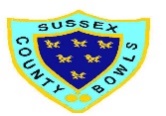 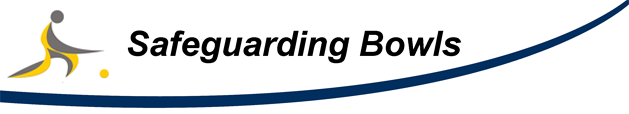 Sussex County Bowls Photographers Event Registration FormPlease complete and return to the event organiser.Event:I wish to take photographs or record images at this event. I agree to abide by the event organiser’s guidelines and confirm that the photographs or recorded images will only be used appropriately.Name:Address:Telephone Number:Signature:                                                                                          Date: